ПСКОВСКАЯ ГОРОДСКАЯ ДУМАРЕШЕНИЕот 3 ноября 2022 г. N 34ОБ УТВЕРЖДЕНИИ ПОРЯДКА ПРЕДОСТАВЛЕНИЯ НАЛОГОВЫХ ЛЬГОТ ПОЗЕМЕЛЬНОМУ НАЛОГУ ИНВЕСТОРАМ, РЕАЛИЗУЮЩИМ ИНВЕСТИЦИОННЫЕПРОЕКТЫ НА ТЕРРИТОРИИ МУНИЦИПАЛЬНОГО ОБРАЗОВАНИЯ"ГОРОД ПСКОВ"Принято на 4-й очередной сессии Псковскойгородской Думы седьмого созываДля создания в муниципальном образовании "Город Псков" благоприятных условий для развития инвестиционной деятельности, осуществляемой в форме капитальных вложений, в соответствии с Федеральным законом от 06.10.2003 N 131-ФЗ "Об общих принципах организации местного самоуправления в Российской Федерации", Федеральным законом от 25.02.1999 N 39-ФЗ "Об инвестиционной деятельности в Российской Федерации, осуществляемой в форме капитальных вложений", главой 31 "Земельный налог" Налогового кодекса Российской Федерации, руководствуясь статьей 23 Устава муниципального образования "Город Псков", Псковская городская Дума решила:1. Утвердить Порядок предоставления налоговых льгот по земельному налогу инвесторам, реализующим проекты на территории муниципального образования "Город Псков", согласно приложению к настоящему решению.2. Настоящее решение вступает в силу со дня его официального опубликования.3. Опубликовать настоящее решение в газете "Псковские новости" и разместить на официальном сайте муниципального образования "Город Псков" в сети "Интернет".Председатель Псковской городской ДумыА.Г.ГОНЧАРЕНКОИ.п. Главы города ПсковаС.В.ГАВРИЛОВПриложениек решениюПсковской городской Думыот 3 ноября 2022 г. N 34ПОРЯДОКПРЕДОСТАВЛЕНИЯ НАЛОГОВЫХ ЛЬГОТ ПО ЗЕМЕЛЬНОМУ НАЛОГУИНВЕСТОРАМ, РЕАЛИЗУЮЩИМ ПРОЕКТЫ НА ТЕРРИТОРИИМУНИЦИПАЛЬНОГО ОБРАЗОВАНИЯ "ГОРОД ПСКОВ"Настоящий Порядок принят в соответствии со статьей 19 Федерального закона от 25.02.1999 N 39-ФЗ "Об инвестиционной деятельности в Российской Федерации, осуществляемой в форме капитальных вложений" и регулирует создание в муниципальном образовании "Город Псков" благоприятных условий для развития инвестиционной деятельности, осуществляемой в форме капитальных вложений.I. ОБЩИЕ ПОЛОЖЕНИЯ1. Настоящий Порядок определяет механизм и условия предоставления муниципальной поддержки в форме налоговой льготы по земельному налогу (далее - льгота) инвесторам, реализующим инвестиционные проекты, которые включены в реестр инвестиционных проектов муниципального образования "Город Псков" (далее - реестр инвестиционных проектов), в отношении земельных участков, используемых ими для реализации инвестиционных проектов. Реестр инвестиционных проектов размещается на Инвестиционном портале города Пскова http://invest.pskovadmin.ru/projects.2. Инвесторы - юридические лица и индивидуальные предприниматели, осуществляющие инвестиционную деятельность на территории муниципального образования "Город Псков", зарегистрированные в установленном порядке на территории муниципального образования "Город Псков", осуществляющие свою деятельность на территории муниципального образования "Город Псков" и уплачивающие налоги и иные платежи в бюджет города Пскова. Инвестиционная деятельность осуществляется инвесторами за счет собственных и (или) привлеченных средств.3. Пользователями льготы, предоставляемой в соответствии с настоящим Порядком, являются инвесторы, осуществившие после 1 января 2022 года в рамках реализации инвестиционного проекта капитальные вложения в объекты производственных инвестиций, основные средства, расположенные на территории муниципального образования "Город Псков" (далее - город Псков), в соответствии с приоритетными направлениями развития экономики города Пскова, определенными Стратегией развития города Пскова.4. Льгота по уплате земельного налога предоставляется путем снижения на 50% исчисленной суммы налога на срок реализации инвестиционного проекта, но не более 3 лет.5. Льгота предоставляется инвестору, с которым в установленном настоящим решением порядке заключено соглашение о муниципальной поддержке инвестиционной деятельности. Льгота вступает в силу с 1 числа квартала, в котором было заключено соглашение.II. УСЛОВИЯ И ПОРЯДОК ПРЕДОСТАВЛЕНИЯ МУНИЦИПАЛЬНОЙ ПОДДЕРЖКИ1. Инвестор может претендовать на получение муниципальной поддержки в форме льготы в случае использования земельного участка, находящегося в собственности, либо в постоянном (бессрочном) пользовании, в целях реализации инвестиционного проекта при соблюдении следующих условий:1) заявленный к реализации инвестиционный проект обладает:а) экономической эффективностью (предполагает увеличение объемов производства, внедрение новых видов конкурентной продукции, высокотехнологичных производств);б) социальной эффективностью (предусматривает создание новых рабочих мест или сохранение существующих рабочих мест, улучшение условий труда, применение высококвалифицированной рабочей силы);2) объем капитальных вложений, предусмотренных инвестиционным проектом, составляет не менее 50 млн. рублей, для субъектов малого предпринимательства - не менее 25 млн. рублей;3) инвестор не имеет задолженности по налогам, сборам и иным обязательным платежам в бюджеты всех уровней бюджетной системы Российской Федерации, внебюджетные фонды (на последнюю отчетную дату);4) отсутствует решение о ликвидации или реорганизации юридического лица, обратившегося за предоставлением муниципальной поддержки, или о прекращении физическим лицом, обратившимся за предоставлением муниципальной поддержки, деятельности в качестве индивидуального предпринимателя;5) отсутствует определение суда о возбуждении производства по делу о банкротстве в отношении инвестора;6) отсутствует на день подачи заявления на получение муниципальной поддержки просроченная задолженность по выплате заработной платы работникам инвестора;7) размер среднемесячной заработной платы работников инвестора по основному виду экономической деятельности инвестора за три месяца, предшествующих месяцу подачи заявления на получение муниципальной поддержки, не ниже среднемесячной начисленной заработной платы работников по соответствующему виду экономической деятельности по Псковской области (по данным, размещенным на официальном сайте Территориального органа Федеральной службы государственной статистики по Псковской области).2. Инвестор, претендующий на получение муниципальной поддержки в форме льготы, направляет в Администрацию города Пскова (далее - Администрация) на имя лица, возглавляющего Администрацию, заявление о предоставлении муниципальной поддержки (в свободной форме) с приложением следующих документов:1) свидетельство о постановке на учет в налоговом органе;2) копия лицензии на право осуществления профессиональной деятельности инвестора, если инвестиционный проект осуществляется в сфере лицензируемой деятельности;3) бизнес-план или технико-экономическое описание инвестиционного проекта, включающие в том числе перечень мероприятий инвестиционного проекта, объем инвестиций в инвестиционный проект, результаты (показатели), которые планируется достигнуть в ходе реализации инвестиционного проекта (ежегодные и итоговые показатели), включая в том числе объем налогов, планируемых к уплате ежегодно в течение срока реализации инвестиционного проекта;4) план-график реализации инвестиционного проекта;5) для юридических лиц: баланс, отчет о финансовых результатах и приложения к ним, характеризующие финансовое состояние организации за предыдущий год и истекший период текущего года, в котором инвестор обратился за оказанием муниципальной поддержки;6) для индивидуальных предпринимателей: бухгалтерская отчетность в соответствии с применяемой системой налогообложения за последний финансовый год и истекший период текущего года;7) сведения о начисленной заработной плате и фактической численности работников инвестора за последний финансовой год и за все месяцы текущего года;8) письменное обязательство инвестора об установлении на объекте производственных инвестиций средней заработной платы в размере, не ниже сложившегося уровня среднего размера заработной платы по Псковской области, действующего в соответствующем периоде;9) справка об исполнении налогоплательщиком (плательщиком сбора, плательщиком страховых взносов, налоговым агентом) обязанности по уплате налогов, сборов, страховых взносов, пеней, штрафов, процентов;10) копия банковских или иных гарантий (поручительства), подтверждающих возможность вложения инвестиций;11) копия правоустанавливающих документов на земельный участок, на котором планируется реализация инвестиционного проекта.3. Администрация в лице уполномоченного органа - Комитета социально-экономического развития Администрации города Пскова в течение 30 дней со дня поступления заявления и документов, указанных в пункте 2 раздела II настоящего Порядка, рассматривает представленные материалы и дает соответствующее заключение:1) о направлении в адрес инвестора мотивированного отказа в рассмотрении заявления о предоставлении муниципальной поддержки;2) о принятии постановления Администрации о предоставлении муниципальной поддержки инвестиционной деятельности и заключении с инвестором соглашения о муниципальной поддержке инвестиционной деятельности (с приложением представленного инвестором пакета документов и подготовленного проекта постановления Администрации).4. Решение об отказе в рассмотрении заявления о предоставлении муниципальной поддержки принимается по следующим основаниям:1) непредставление инвестором полного пакета документов, указанных в пункте 2 раздела II настоящего Порядка;2) представление инвестором недостоверной информации;3) несоответствие инвестора и инвестиционного проекта обязательным условиям, установленным пунктом 1 раздела II настоящего Порядка.III. СОГЛАШЕНИЕ О МУНИЦИПАЛЬНОЙ ПОДДЕРЖКЕИНВЕСТИЦИОННОЙ ДЕЯТЕЛЬНОСТИ1. Заявитель признается инвестором, имеющим право на предоставление льготы, на основе соглашения, заключаемого между Администрацией и налогоплательщиком.Соглашение о муниципальной поддержке инвестиционной деятельности - гражданско-правовой договор, заключаемый между Администрацией и инвестором, реализующим инвестиционный проект на территории города Пскова, включенный в реестр инвестиционных проектов, согласно которому инвестору предоставляется муниципальная поддержка.2. Соглашение о муниципальной поддержке инвестиционной деятельности содержит краткое описание инвестиционного проекта, в том числе объемы и сроки вложения инвестиций, а также устанавливает:1) предоставляемую в соответствии с соглашением льготу по уплате земельного налога, земельный участок, на котором реализуется инвестиционный проект и в отношении которого предоставляется льгота, а также срок предоставления муниципальной поддержки;2) права и обязанности сторон, в том числе:а) право Администрации осуществлять контроль за ходом реализации соглашения, в том числе проводить ежегодные проверки хода реализации инвестиционного проекта;б) обязательство инвестора осуществлять инвестиции в объеме и сроки, установленные планом-графиком реализации инвестиционного проекта;в) обязательство инвестора ежеквартально представлять справку об исполнении налогоплательщиком (плательщиком сбора, плательщиком страховых взносов, налоговым агентом) обязанности по уплате налогов, сборов, страховых взносов, пеней, штрафов, процентов;г) обязательство инвестора в случае расторжения соглашения о муниципальной поддержке инвестиционной деятельности по основаниям, указанным в пункте 4 раздела III настоящего Порядка, уплатить в бюджет города Пскова сумму денежных средств, не уплаченных инвестором в результате предоставления муниципальной поддержки;3) порядок представления инвестором отчетности по реализации инвестиционного проекта (форма и сроки представления отчетности);4) порядок осуществления контроля за ходом реализации соглашения;5) ответственность сторон за нарушение условий соглашения о муниципальной поддержке и порядок его досрочного расторжения.3. Приложениями к соглашению о муниципальной поддержке, являющимися его неотъемлемой частью, являются:1) бизнес-план или технико-экономическое описание инвестиционного проекта, приложенные инвестором к заявлению о предоставлении муниципальной поддержки;2) план-график реализации инвестиционного проекта.4. Соглашение о муниципальной поддержке инвестиционной деятельности расторгается досрочно по инициативе Администрации по следующим основаниям:1) неисполнение инвестором целей, сроков и объемов вложения инвестиций;2) внесение в Единый государственный реестр юридических лиц записи о том, что инвестор находится в процессе ликвидации (со дня, следующего за днем внесения соответствующей записи в Единый государственный реестр юридических лиц);3) вступившее в законную силу решение арбитражного суда о признании получателя муниципальной поддержки банкротом (со дня, следующего за днем вступления в законную силу такого решения);4) образование недоимки по уплате налогов и сборов, страховых взносов (свыше шести месяцев);5) непредставление отчетности в установленный соглашением срок.5. В случае выявления обстоятельств, изложенных в пункте 4 настоящего раздела, соглашение о муниципальной поддержке инвестиционной деятельности расторгается в одностороннем порядке путем направления инвестору соответствующего уведомления.6. При досрочном расторжении соглашения о муниципальной поддержке инвестиционной деятельности (досрочном прекращении его действия) в случаях, предусмотренных пунктом 4 настоящего раздела, инвестор лишается мер поддержки, предусмотренных соглашением. Сумма денежных средств, не уплаченных им в результате предоставления мер поддержки, подлежит уплате в бюджет города Пскова в течение 30 дней с даты получения уведомления, указанного в пункте 5 настоящего раздела.7. При досрочном расторжении соглашения о муниципальной поддержке инвестиционной деятельности постановление Администрации о предоставлении муниципальной поддержки инвестору подлежит отмене.IV. ОГРАНИЧЕНИЯ ПО ПРЕДОСТАВЛЕНИЮ ЛЬГОТЫИ АНАЛИЗ ЭФФЕКТИВНОСТИ ДЕЙСТВИЯ ЛЬГОТ1. Сумма льготы за весь период реализации инвестиционного проекта не может превысить сумму инвестиций, направленную инвестором на реализацию инвестиционного проекта.2. Оценка эффективности налоговых расходов в связи с предоставлением муниципальной поддержки в форме налоговой льготы по земельному налогу инвесторам, реализующим инвестиционные проекты, которые включены в реестр инвестиционных проектов муниципального образования "Город Псков", в отношении земельных участков, используемых ими для реализации инвестиционных проектов, проводится в соответствии с Порядком, утвержденным постановлением Администрации города Пскова от 21.02.2020 N 202 "Об утверждении Порядка формирования перечня налоговых расходов и оценки налоговых расходов муниципального образования "Город Псков".Председатель Псковской городской ДумыА.Г.ГОНЧАРЕНКОИ.п. Главы города ПсковаС.В.ГАВРИЛОВ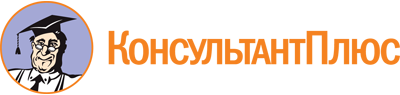 Решение Псковской городской Думы от 03.11.2022 N 34
"Об утверждении Порядка предоставления налоговых льгот по земельному налогу инвесторам, реализующим инвестиционные проекты на территории муниципального образования "Город Псков"Документ предоставлен КонсультантПлюс

www.consultant.ru

Дата сохранения: 16.03.2023
 